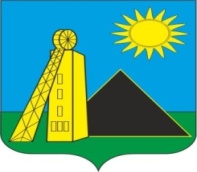                                               Российская ФедерацияАдминистрация Углеродовского городского поселенияКрасносулинского районаРостовской области                                               ПОСТАНОВЛЕНИЕ10.01.2022                                            № 8                      п.УглеродовскийОб утверждении перечня мест организации ярмарок в муниципальном образовании «Углеродовское городское поселение» на 2022 год.        В целях реализации Федерального закона от 28.12.2009 № 381-ФЗ «Об основах государственного регулирования торговой деятельности в Российской Федерации» и в соответствии с постановлением АдминистрацииРостовской области от 14.07.2010 № 57 «Об утверждении Порядка организации ярмарок на территории Ростовской области и продажи товаров на них», руководствуясь ст.30 Устава муниципального образования «Углеродовское городское поселение»,-ПОСТАНОВЛЯЮ :Утвердить дислокацию мест организации ярмарок на территории муниципального образования «Углеродовское городское поселение» на 2022год :- пос.Углеродовский  (около дома № 84а по ул.Восточная).2.Контроль за исполнением настоящего постановления оставляю за собой.Глава  АдминистрацииУглеродовского городскогопоселения                                                                                          С. Г. Ильяев